НАУЧНОЕ СТУДЕНЧЕСКОЕ ОБЩЕСТВО (НСО)«Проблемы и перспективы развития Олимпийского спорта»,Академия физической культуры и спортаРогозина Виктория Викторовна - 89064157469 руководитель из числа обучающихсяПрофессор Баршай Владимир Максимович куратор НСО из числа ППС, контактная информация СНО: e-mail: vmbarshai@sfedu.ru, телефоны. – 8-918-555-63-90Аннотация о НСО (1/2 п.л.):Научное студенческое сообщество - общественное объединение студентов и преподавателей, которые кооперируются в кружки и вместе работают над научными темами. Деятельность Научного студенческого сообщества «Проблемы и перспективы развития Олимпийского спорта» предполагает проведение научных исследований по направлению развития Олимпийского спорта в Российской Федерации, результаты проведенных исследований позволяет не только организовывать дискуссии вокруг проблемных вопросов, но также способствуют развитию научно-исследовательской компетенции студентов в процессе использования разнообразных методов познавательной деятельности студентов. Члены НСО в процессе деятельности выполняя собственные исследования и представляя научно-исследовательские работы, обеспечивают себе опыт выступления, повышают уровень коммуникативной компетенции. Научная работа в рамках СНО включает следующие пункты: вовлечение студентов в научно-исследовательскую деятельность, публикации авторских тезисов и статей по направлению работы НСО, оформление документов на интеллектуальную собственность. Логотип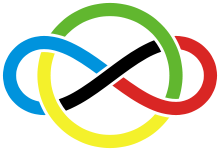 Таблица-анкета результатов деятельности НСО за 2018  год.№ п/пМероприятиеКоличествоЧисло студентов-членов СНО, принявших участиеРезультат(кол-во наград)1.Заседания СНО8все02.Научные мероприятия ЮФУ2403.Областные, научные мероприятия1014.Всероссийские научные мероприятия1205.Международные научные мероприятия2406.Межвузовские научные мероприятия0007.Научные публикации (статьи, тезисы)00-08.Участие в грантах и исследовательских программах000